Центр профориентации Ларисы Дубосарскойг. Москва, Воротниковский переулок, д. 11 стр.2тел. +7 (901) 524-14-22от ст. м. Маяковская: Выход из метро - последний вагон из центра, на Садовую-Триумфальную улицу.Поднимаемся на эскалаторе, проходим налево мимо турникетов, выход на Садово-Триумфальную улицу. Внимание! Именно налево, направо выходить не надо.Поднимаемся по ступенькам к выходу из метро.Из стеклянных дверей метро повернуть направо и идти по Садово-Триумфальной улице до Воротниковского переулка, (первый переулок), повернуть направо на Воротниковский переулок и идти до дома 11 стр.2.Вам нужен голубой дом с аркой во двор, в арке чёрные кованые ворота и калитка. Подходите к ним, через них нажимаете на кнопку домофона, под которой надпись центр "Равновесие", администратор Вам откроет. Скажите, что Вы пришли к психологу Ларисе Дубосарской. Проходите во двор и слева крыльцо и дверь с табличкой центр "Равновесие", заходите в эту дверь.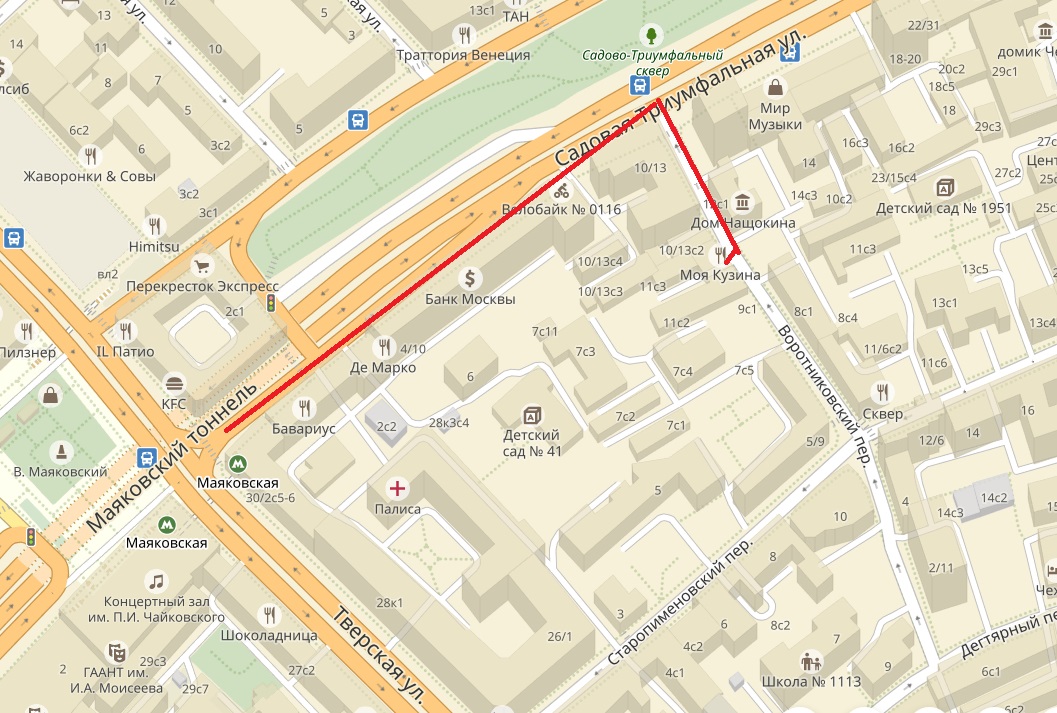 